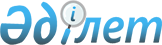 О признании утратившим силуПриказ и.о. Министра здравоохранения Республики Казахстан от 13 августа 2013 года № 466

      В соответствии со статьей 43-1 Закона Республики Казахстан от 24 марта 1998 года «О нормативных правовых актах», ПРИКАЗЫВАЮ:



      1. Признать утратившим силу приказ Председателя Агентства по делам здравоохранения Республики Казахстан от 14 марта 2001 года № 240 «О порядке работы Межведомственных Экспертных Советов по установлению причинной связи заболеваний у лиц, пострадавших от ядерных испытаний, Чернобыльской и других радиационных аварий» (зарегистрированный в Министерстве юстиции Республики Казахстан от 7 апреля 2001 года № 1453).



      2. Департаменту организации медицинской помощи Министерства здравоохранения Республики Казахстан (Тулегалиева А.Г.) обеспечить размещение настоящего приказа на интернет-ресурсе Министерства здравоохранения Республики Казахстан.



      3. Департаменту юридической службы (Асаинова Д.Е.) обеспечить направление копии указанного приказа в Министерство юстиции Республики Казахстан.



      4. Контроль за исполнением настоящего приказа оставляю за собой.



      5. Настоящий приказ вступает в силу со дня подписания.      И.о. Министра                               Э. Байжунусов
					© 2012. РГП на ПХВ «Институт законодательства и правовой информации Республики Казахстан» Министерства юстиции Республики Казахстан
				